Year 3 Long Term Curriculum Plan 2022/2023 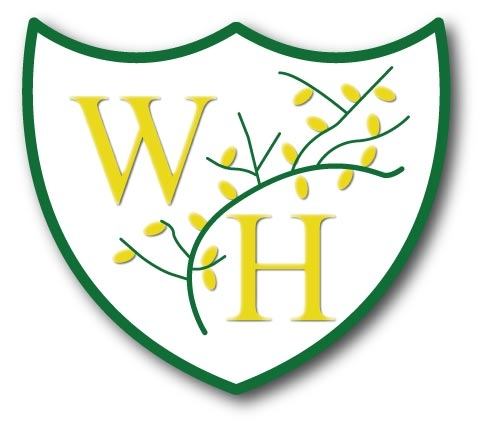      Year 3AutumnSpringSummerStone Age and Iron AgeEarly Settlements and FarmingCave paintings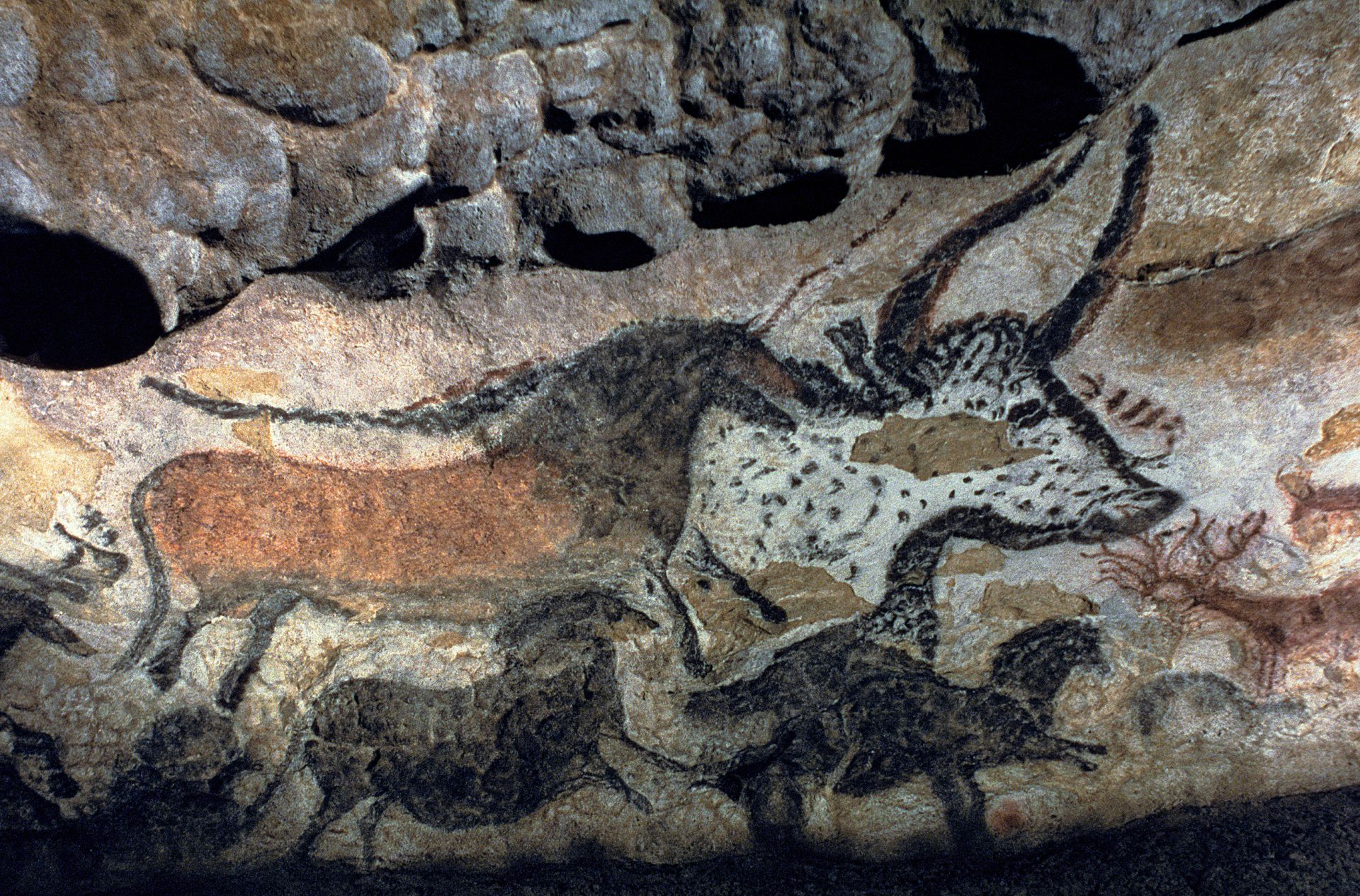 Ancient Civilisations
Comparison of Ancient Sumer, Indus Valley, Shang Dynasty, Ancient Egypt (location, dates, inventions etc).Tutankhamun and Howard CarterRiver Nile-map skills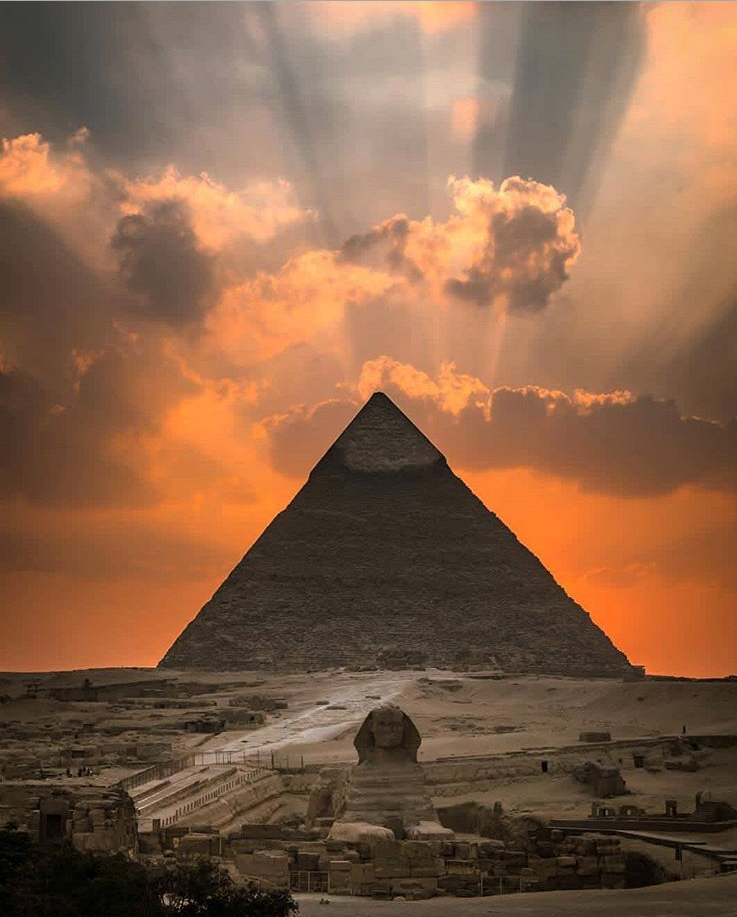 Mountains and RiversGeographical regionsPhysical and Human CharacteristicsFeatures of a riverComparison of Snowdonia to the Alps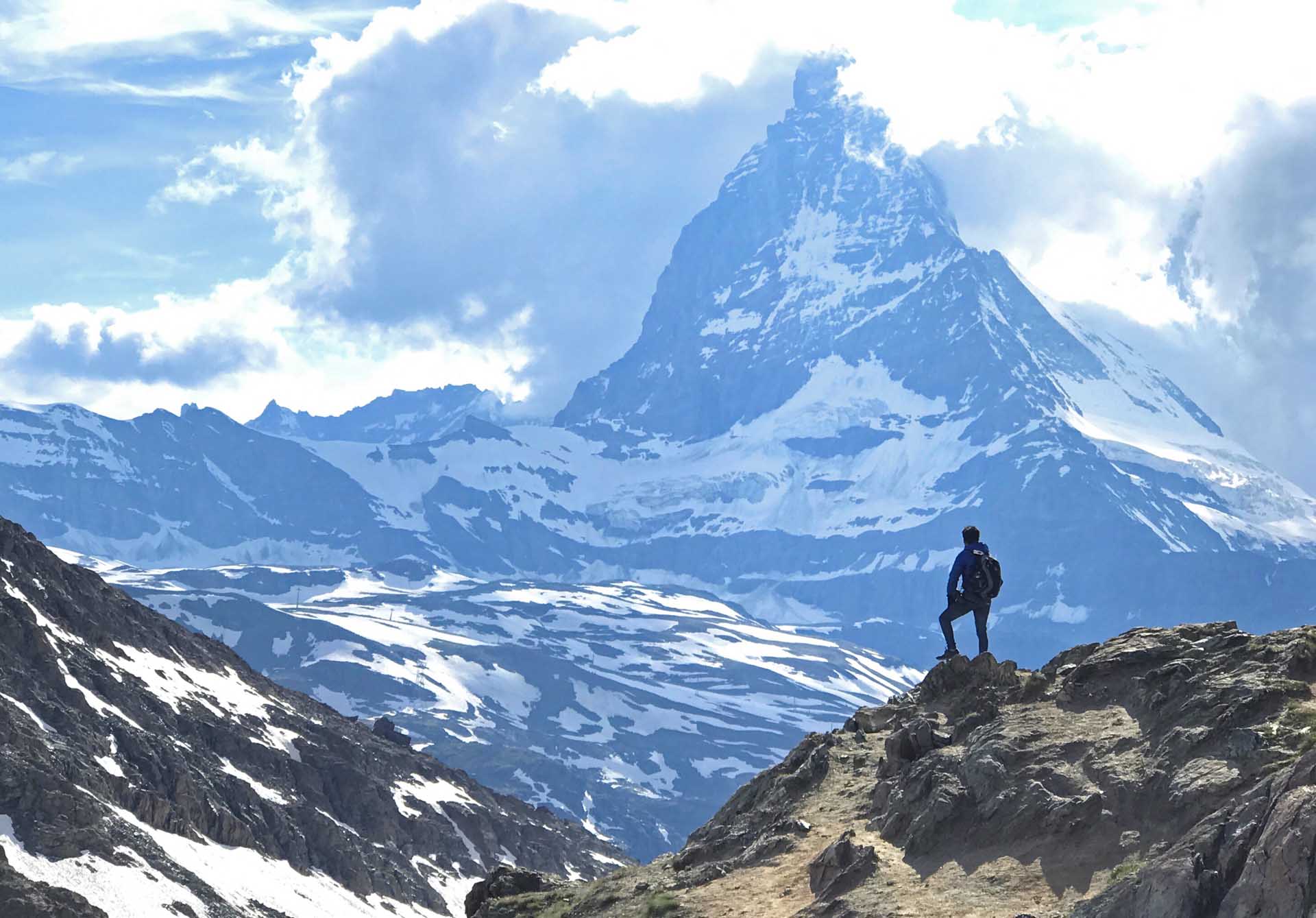 History Stone age to Iron AgeAutumn 1 “Settlements and Homes”. How did homes and settlements changes throughout the Stone Age?Autumn 2 “Inventions, Changes and their Legacy”. What legacy did new discoveries and inventions in the Bronze and Iron Age leave on Britain?Autumn 1 and 2 vocabulary:BritainPalaeolithic NeolithicMesolithicEarly farmingHunter-GatherersSkara BraeStonehedgeIron Age hill fortTribal kingdomBC/ADPrehistoricAncientArchaeologyBritish Values Link- Mutual respect – close community linksEmbracing & Understanding the of Cultures and Faiths of others – historical themesAncient EgyptSpring 1 “Big decisions, Big impact”. What was the impact of the interesting decisions that the Ancient Egyptians made?Spring 2 “Leaders make a difference”. What makes Tutankhamun one of the most famous Ancient Egyptian leaders?Spring 1 and Spring 2 vocabulary:CivilisationAncient EgyptNilePyramidsMummificationTombsTutankhamunPharaohsValley of the KingsCairo/GizaAD/BCEvidenceHieroglyphics ChronologyAncient ChinaShang DynastyBritish Values Link -Embracing & Understanding the of Cultures and Faiths of others – historical themesRule of law – citizenship and rules / laws in ancient EgyptN/AGeography Early settlements and farmingInc. Ordanance survey mapsAutumn 1/2 vocabulary:Country Trade Landscape Hills Rural Change N/ARegions of the UK, physical and human characteristics, mountains around the world. Features of a river, water cycle.Summer 1 “One world”. Why are mountains an important part of our world?Summer 2 “Our future in our hands”. Why is it important to look after our rivers and environment?Summer 1 and 2 Vocabulary:MountainsHills, Mountain, Landscape, Rural, Pennines, Grampians, Cambrians, Snowdonia RiversLandscape, Environmental, Land use,Change/effect, Tributary, Confluence, Meander, Estuary, Source, Mouth, PrecipitationEnglish Autumn 1After the Fall by Dan Santat x4 weeksStone Age Boy by Satoshi Kitamura (first 4 weeks in Aut 1, cont in Aut2)Iron Man by Ted HughesWriting Outcome: Historical Narrative of being in the Stone Age from Modern day child’s point of view.Spring 1Poetry Unit- Dance with me Autumn x 2 weeksZeraffa Giraffa by Dianne Hoffmeyr x5 weeksWriting Outcome: Persuasive writing. Persuasive guide for visiting Jardin des Plantes in Paris.Summer 1Big Blue Whale by Nicola Davies.This Morning I met a whale by Michael Morpurgo.Writing Outcome: Non-chronological report/persuasive article about the protection of Blue Whales.British Values Link- Personal responsibility and liberty – environmental responsibility and freedomAutumn 2Finish Stone Age Boy x 2 weeks Winter’s Child by Angela McAllisterIce Palace by Robert SwindellsWriting Outcome: fantasy story of Winter’s Child. Spring 2Journey by Aaron BeckerTilly Mint Tales by Berlie Doherty.Writing outcome: Adventure story using language from Berlie Doherty book.Summer 2Seal Surfer by Michael ForemanThe Magpie Pie Song by Laurence Anholt Dancing Bear by Michael MorpurgoWriting Outcome: letter writing/recount from boy to grandfather.Applied theme writing outcome (geography/history)Autumn 1: Historical narrative. A day in the life of a stone age person who lived at Skara Brae (hunter/fisherman, mother, child)Autumn 2: Fantasy story. Iron age setting-magical objectSpring 1: Informal persuasive advert to visit the Ancient Civilisations. Spring 2: adventure story of a child exploring an Egyptian pyramid/tombSummer 1: non-chronological report/persuasive article about visiting SnowdoniaSummer 2: letter writing to local MP to protect rivers from pollution. Look at David Attenborough. Science Autumn 1: Animal Including Humans (skeletons and muscles)Vocabulary:skeleton, bones, muscles, support, protect, move, skull, ribs, spine, exoskeleton, endoskeleton, hydrostatic skeleton, muscles, joints, contract, relax, tendon.
Autumn 2: Animals including humans (Nutrition)Vocabulary:Nutrition, nutrients, carbohydrates, sugars, protein, vitamins, minerals, fibre, fat, water, healthy, unhealthy, balanced dietBritish Values Link- Personal responsibility and liberty – chn learn how to be responsible for their nutrition and healthSpring 1: Forces and MagnetsVocabulary:Force, push, pull, twist, magnetic force, magnet, strength, attract, repel, magnetic material, metal, iron, steel, poles, north pole, south pole, frictionSpring 2: Light and ShadowsVocabulary:Light, light source, dark, absence of light, transparent, translucent, opaque, shiny, matt, surface, reflect, mirror, sunlight, dangerous, safety, length, shape, measure, shadowSummer 1: Rocks and SoilsVocabulary:Rock, stone, pebble, boulder, grain, crystals, layers, igneous, metamorphic, sedimentary, hard, soft, texture, absorb water, permeable, absorbant, appearance, suitability, fossil, marble, chalk, granite, sandstone, slate, soil, peat, sandy/chalk/claySummer 2: PlantsVocabulary:Anther, filament, sepal, stigma, style, ovary, petals, stem, leaves, light, water, warmth, air, nutrients, carbon dioxide, oxygen, photosynthesis, pollen, insect/wind pollination, transportation, seed formation, seed dispersal (wind dispersal, animal dispersal, water dispersal)Enhanced Curriculum Opportunities inc outdoor learning. Stone age-Iron Age trip at Tatton Park.Stone Age visitor in Autumn 1 (pukuB)Egyptian artefacts at Liverpool MuseumEgyptologist visit.RE trip to church (may be in a different term)Science trip e.g. garden centre, fossil hunting.Computing Autumn 1iProgram Games & animation developmentAutumn 2iAlgorithm Sorting and splitting. How problems can be solved more easilyBritish Values Link:Personal responsibility and liberty – how to talk safely onlineSpring 1iSafe Staying safe onlineSpring 2iSimulate Exploring computer simulationsBritish Values Links:Personal responsibility and liberty – how to talk safely onlineMutual respect – respecting others right to be safe online – online bullyingEmbracing & Understanding the of Cultures and Faiths of others – how to speak kindly and accept allPersonal responsibility and liberty – development of relationshipsSummer 1iConnect Computer networking incl. using web browsers and search engines safely and effectivelySummer 2iDo We Do RoboticsBritish Values Link:Personal responsibility and liberty – how to talk safely onlinePE Autumn 1- Athletics/fundamental skills (strength-running, hopping and jumping)use running, jumping, throwing and catching in isolation and in combination.Develop flexibility, strength, technique, control and balance.British Values link- Personal responsibility and liberty – promoting healthy lifestylesAutumn 2- Hockey/fundamental skills (movement skills videos)Develop flexibility, strength, technique, control and balance.Use the skill of improvisation, responding to a stimulus Change their movements according to different stimuli Combine and link a small number of movement phrases and patterns Work cooperatively with a partner and in a small group Begin to see strength and areas to improveBritish Values link- Embracing & Understanding the of Cultures and Faiths of others – through dance. Explore cultural themes/historical theme/festivalsSpring 1- Gymnastics/fundamental skills (flexibility- stretch and reach, bouncing)Develop flexibility, strength, technique, control and balance.Compare their performances with previous ones and demonstrate improvement to achieve their personal best.British Values Link-Personal responsibility and liberty – promoting healthy lifestylesSpring 2-Football/fundamental skills (kicking)Use running, jumping, throwing and catching in isolation and in combination.Play competitive games, modified where appropriate and apply basic principles for attacking and defending.British Values Link-Mutual respect – respecting teammates and opposition. Learning to win and lose showing respectRule of law – play within the rules of the sportDemocracy – playing fair and making the correct choicesSummer 1-Multi-skills/fundamental skills (throwing and catching, sports day games)Use running, jumping, throwing and catching in isolation and in combination.Develop flexibility, strength, technique, control and balance.Striking and fielding/ net wall tennisUse running, jumping, throwing and catching in isolation and in combination.Play competitive games, modified where appropriate and apply basic principles for attacking and defendingBritish Values Link-Personal responsibility and liberty – healthy lifestyleREAutumn 1HinduismHow do Hindus view God and how is Diwali celebrated?Autumn 2Free Choice-Baha’I faithBritish Values Link- Embracing & Understanding the of Cultures and Faiths of othersSpring 1ChristianityHow do Christians use the bible to help them with their lives?Spring 2ChristianityWhat do I think about Jesus and how is he portrayed in art?Summer 1ChristianityWhat is my point of view of God and why do people have faith?Summer 2IslamHow do Muslims worship?EHWBAutumn 1 What makes a family; features of family lifeAutumn 2 Personal boundaries; safely responding to others; the impact of hurtful behaviourBritish Values link- Personal responsibility and liberty – keeping safe and understanding what is hurtfulBritish Values Link- Personal responsibility and liberty – being aware of how behaviour affects othersBritish Values Link -Mutual respect – how to work effectively with other people and valuing their opinions.Spring 1 The value of rules and laws; rights, freedoms and responsibilitiesBritish Values Link- Rule of law –laws in Britain.Democracy – how we can impact the rules and laws in the country through democracyPersonal responsibility and liberty – responsibility to abide by laws for everyone’s safetySpring 2 Different jobs and skills; job stereotypes; setting personal goalsBritish Values Link-Personal responsibility and liberty – understanding responsibility in different job rolesSummer 1Health choices and habits; what affects feelings; expressing feelingsPersonal strengths and achievements; managing and reframing setbacksBritish Values Link- Personal responsibility and liberty – respectful healthy lifestyles Summer 2 Personal strengths and achievements; managing and reframing setbacksRisks and hazards; safety in the local environment and unfamiliar placesBritish Values Link- Personal responsibility and liberty – keeping yourself safe by assessing risksArtAutumn 1Mixed media drawings of cave paintings. Use charcoal, oils and chalks.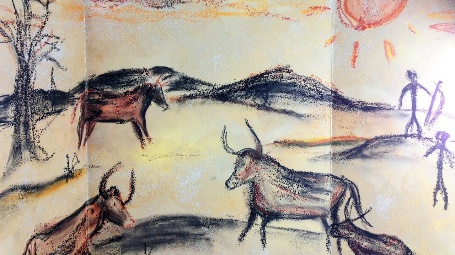 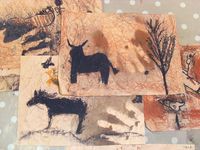 British Values Link- Rule of law  - rules within artistic  techniques eg cubismAutumn 2Tints/shades and tonesLeading into stone henge landscape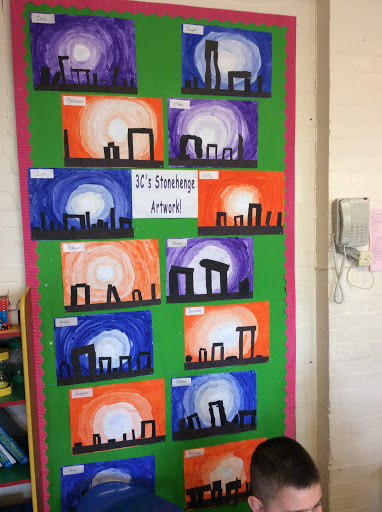 British Values Link- Personal responsibility and liberty – peer and self-assessment Spring 1Landscape printing of an Egyptian scene (foil, carbon and mono printing).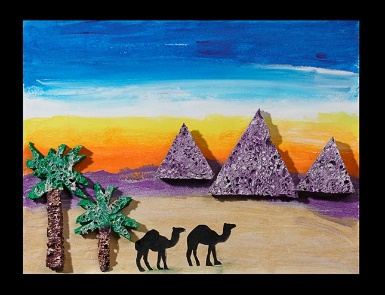 British Values Link- Democracy – which materials will you use?Spring 2Sewing-Running, cross and back stitch.British Values Link- Embracing & Understanding the of Cultures and Faiths of others – learning about different artistsSummer 1Perspective drawing of black and white mountains. Use different art techniques such as shading, cross hatching and stippling to decorate.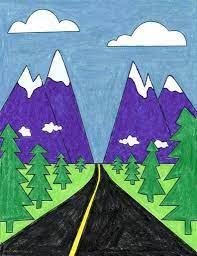 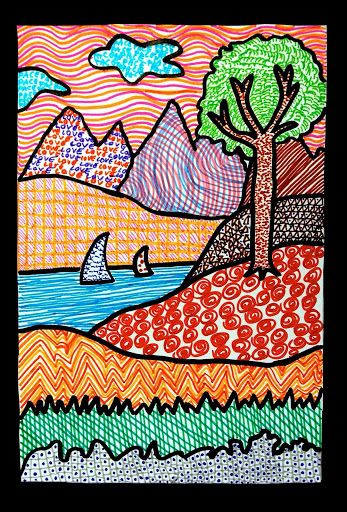 Summer 2Patterned fish using black pens and ink.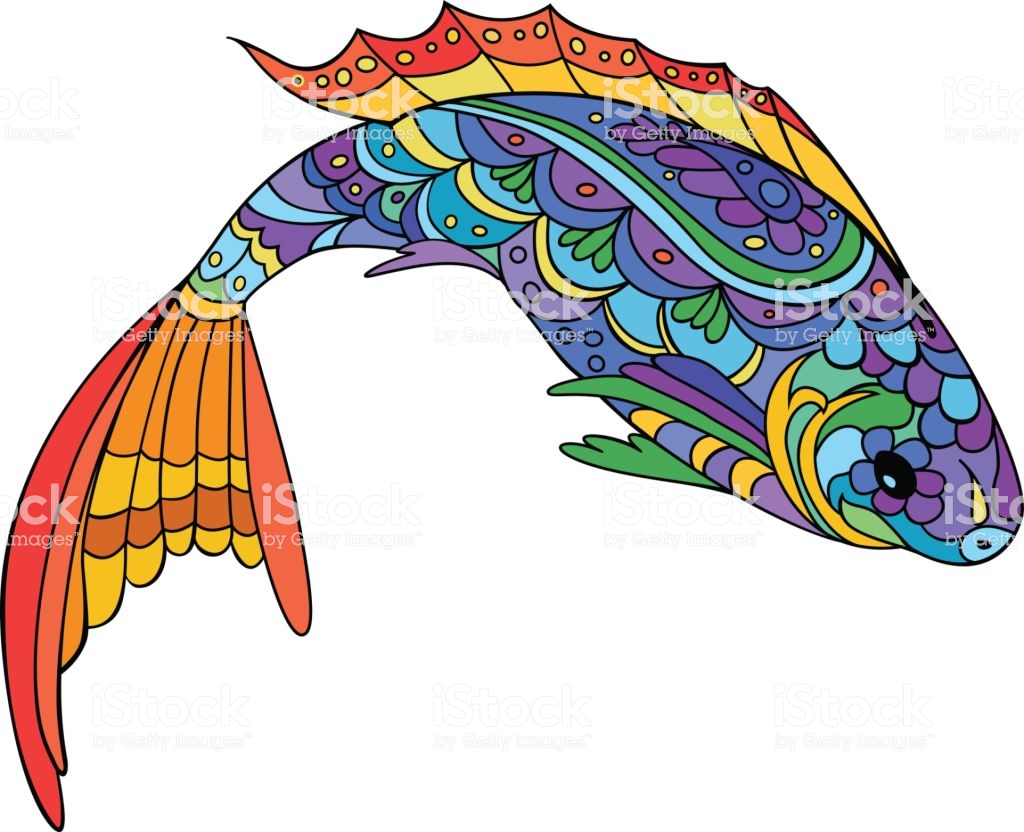 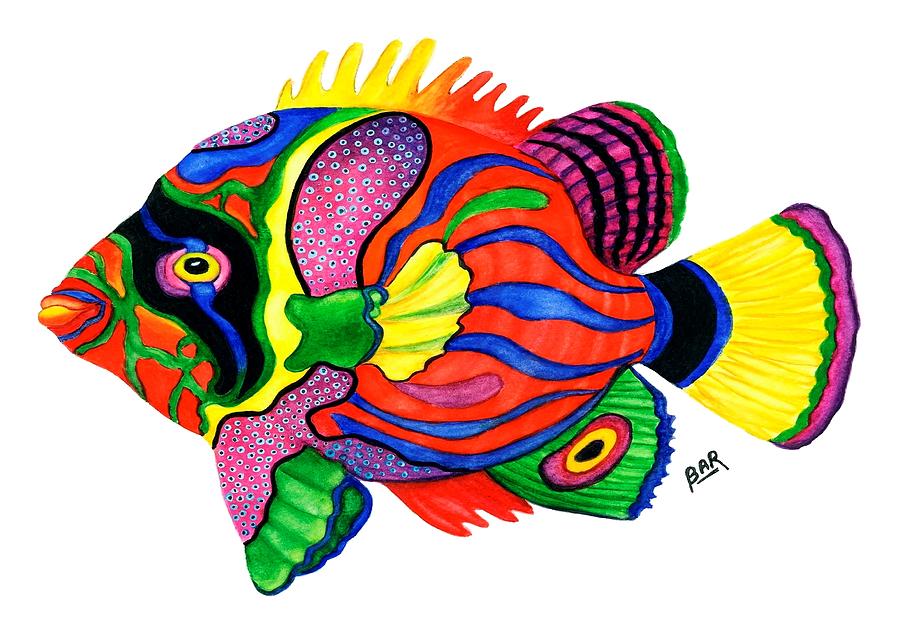 British Values Link- Mutual respect – experience and talk about artwork from different cultures and beliefsTechnologyAutumn 1Stone age house building using twigs/string/clay/straw and fur.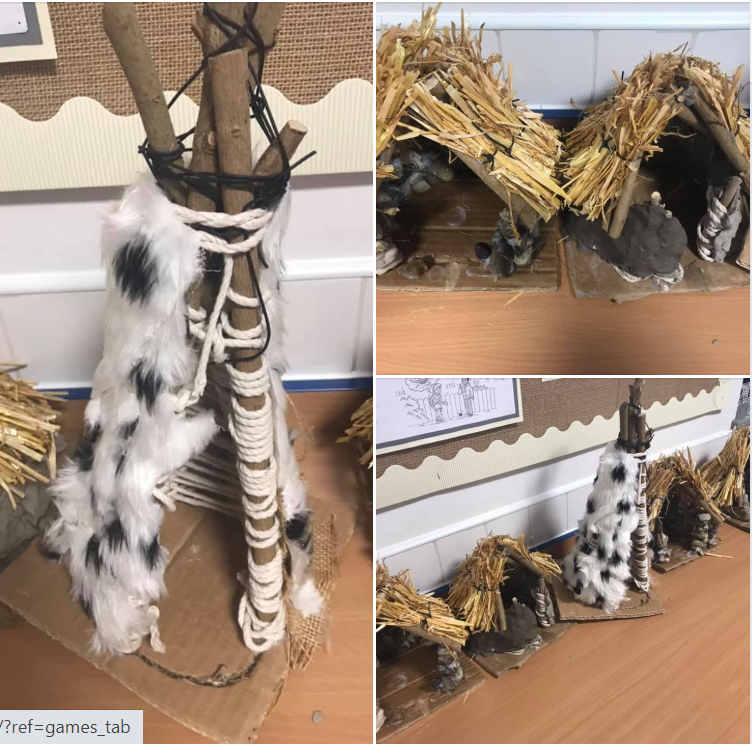 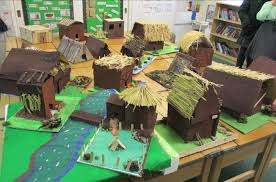 British Values Links- Personal responsibility and liberty – working collaboratively and safely with tools and electrical systems  Democracy – take turns when speaking and when working practically with othersSpring 1  Pneumatic Systems- Make an Egyptian sarcophagus.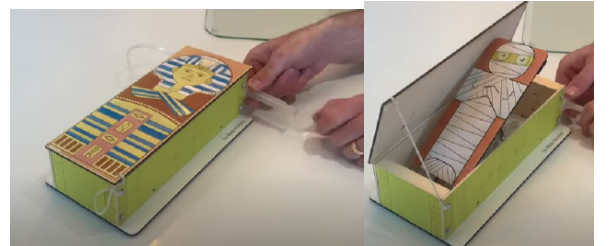 British Values Link-The rule of law – accept that when rules are not followed, there will be consequences and the reasons for theseSpring 2Egyptian Shadow puppets (cross-curricular link to science topic) 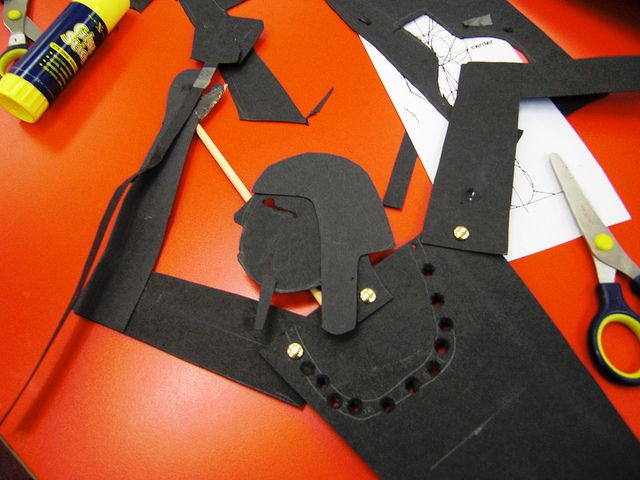 British Values Link- Personal responsibility and liberty – to listen to others’ but use their own ideas and design choices when makingSummer 1Electrical Systems- make a torch/lantern for a mountain ranger.British Values Link- embracing & Understanding the of Cultures and Faiths of others – to understand that many great design ideas originate from other culturesSummer 2Food technologies- make sandwiches for a picnic by the river.British Values Link- Mutual respect – to offer supportive comments in evaluations (peer assessments) in a way in which is factual but kindMusicAutumn 1- Let Your Spirit Fly Step 1 (R&B)Understanding rhythm and beatsLesson 1Listen and appraise- listen to the song and answer questionsWarm up games- clappingFlexible games track- moving body to the beat.Lesson 2Musical instruments (voices) Warm up voices-Warm up bodies and faces, speech to singing.Practice the song.Lesson 3Warm up voices- developing tone and rangePractice the songPerform the song.Autumn 2- Glockenspiel stage 1Lesson 1-Step 1Easy E Theory videosEasy E- practice player 2 only with just note names then notes and note name. Easy E- player 1 with just note names then notes and note nameEasy E– duet. Split class into 2 groups. Strictly DCopy BackLesson 2-Step 2Play your music theoryLearn to Play ‘Play your music’Drive theoryLearn to play ‘Drive’Lesson 3-Step 3Deecee’s blues theory videolearn to playlisten to improvisationImprovisePerform and improvise.British Values Link- Mutual respect – listen and respect others when they are performing – show respect and praise strengthsDemocracy – when creating music in a group, take turns and work together to make decisionsSpring 1- Three Little Birds by Bob Marley (Reggae)Lesson 1-Step 1Listen and appraise- listen to the song and answer questionsWarm up games- clapping and singingFlexible games track- moving body to the beat.Learn to sing the chorus of Three Little Birds.Lesson 2-Step 2Recap the chorusLearn to sing the VersePlay your instruments-glockenspielLesson 3-Step 3Play your instruments- glockenspielPerform the song Three little birds.Spring 2- The Dragon SongLesson 1-Step 1Listen and appraise The Dragon SongWarm up games- following leaders clapping rhythms, glockenspiel G and A and singing.Learn to sing verse 1 and the chorus of The Dragon Song.Lesson 2-Step 2Listen and Appraise bird song.Flexible games warm upPlay your instruments-glockenspielLearn to sing the VersesLesson 3-Step 3Learn to sing the verses.Play your instruments- glockenspielPerform the song The Dragon Song.British Values Link- Embracing & Understanding the of Cultures and Faiths of others – link to history of music and musicians Rule of law – behaviour link: listen carefully Summer 1- Bringing Us Together (Disco)Lesson 1-Step 1Listen and appraise Bringing Us TogetherWarm up games- (silver) following teachers clapping rhythms, glockenspiel G and A and singing.Learn to sing verse 1, bridge and the chorus of Bringing Us Together.Lesson 2-Step 2Listen and Appraise Good Times.Play your instruments-glockenspiel EasyLearn to sing the Verses 2 and 3 and recap chorus.Lesson 3-Step 6Listen and Appraise Car WashPractise singing Bringing Us togetherPlay your instruments- glockenspiel MediumPerform the song Bringing Us Together (one group singing, other group glockenspiel)Summer 2- Reflect, Rewind and Replay (classical and revision)Lesson 1-Step 1Listen and appraise L’homme Arme by Robert MortonListen out- Ain’t no mountain high enough. Choose correct instruments.Listen and Appraise- Clash and Bang.Rhythm grid notation. Practice rhythms to different styles of music.Lesson 2-Step 2Listen and Appraise Les Tricoteuses (The Knitters) by Francois Couperin.Listen Out- Small People.Listen and appraise- Baiskeli. Watch about the author video.Perform children’s favourite song this year.Lesson 3-Step 3Listen and Appraise The Clock 2 Andante by Franz Joseph HaydnListen Out- Vaishnava JanaAbout the Composter Video- Gwyneth Herbert.Finding out about Pitch video.Perform children’s favourite song this year.KS2 FrenchAutumn 1: Introduction to FrenchI can understand and follow the classroom instructions;Regardez, ecoutez, repetez (incorporate into every lesson). I can recognise the vowels in FrenchI can introduce myself using greetings (hello, goodbye, my name is).I can say how I am.I can ask questions to have a simple conversation.British Values Link- Mutual respect – communication with others increasing relatability to other cultures Autumn 2I can learn about Christmas celebrations in France.British Values Link- Embracing & Understanding the of Cultures and Faiths of others – Christmas differencesSpring 1: NumbersI can recognise numbers from 1-10.I can say how old I am.I can recognise numbers 11-20Spring 2: Food I can recognise basic lunchtime food (bread, ham, chicken, cheese,  chocolate, orange juice).I can create a simple café menu.I can recognise and recall the days of the weekBritish Values Link- Personal responsibility and liberty – healthy lifestylesSummer 1: My Family I can name common colours (red, blue, yellow, green, white, black). I can identify family members (mum, dad, brother, sister).Summer 2: Pets I am able to recall the names of the 4 most common pets (dog, cat, rabbit, fish).I can discuss and use the plural word when needed.